КАРАР                                                                РЕШЕНИЕ          41 - ое заседание                                                          4-го созываОтчет главы сельского поселенияСтаробалтачевский сельсоветмуниципального района Балтачевский районРеспублики Башкортостан о результатахсвоей деятельности и деятельности Администрации сельского поселения Старобалтачевский сельсоветмуниципального района Балтачевский районРеспублики Башкортостан	Заслушав доклад исполняющего обязанности главы сельского поселения  Старобалтачевский сельсовет муниципального района Балтачевский район Республики Башкортостан Рахимзянова Илгиза Равилевича, руководствуясь Уставом сельского поселения Старобалтачевский сельсовет муниципального района Балтачевский район Республики Башкортостан, Совет сельского поселения Старобалтачевский сельсовет муниципального района Балтачевский район Республики Башкортостан решил:   	1.Отчет главы сельского поселения Старобалтачевский сельсовет муниципального района Балтачевский район  Республики Башкортостан о результатах своей деятельности и деятельности Администрации сельского поселения Старобалтачевский сельсовет муниципального района Балтачевский район  Республики Башкортостан  за 2021 год принять к сведению (отчет прилагается).	  2.Разместить отчетный доклад главы сельского поселения Старобалтачевский сельсовет муниципального района Балтачевский район Республики Башкортостан  на официальном сайте Администрации сельского поселения Старобалтачевский сельсовет.с. Старобалтачево31 марта 2022 года № 41/191БАШҠОРТОСТАН  РЕСПУБЛИКАҺЫБАЛТАС РАЙОНЫМУНИЦИПАЛЬ РАЙОНЫНЫҢ ИҪКЕ БАЛТАС АУЫЛ СОВЕТЫ АУЫЛБИЛӘМӘҺЕ  СОВЕТЫ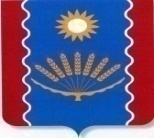 СОВЕТ СЕЛЬСКОГОПОСЕЛЕНИЯ СТАРОБАЛТАЧЕВСКИЙСЕЛЬСОВЕТ МУНИЦИПАЛЬНОГО  РАЙОНАБАЛТАЧЕВСКИЙ  РАЙОН РЕСПУБЛИКИ  БАШКОРТОСТАНЗаместитель  председателя Совета сельского поселения Старобалтачевский сельсовет муниципального района Балтачевский районРеспублики Башкортостан                                     И.Х.Сираев        